Информация о проведении классного часа для 5-8 классов «Бережное отношение к чужому имуществу»Сегодня 09 ноября 2020 г прошел классный час для учащихся 5-8 классов на тему «Бережное отношение к чужому имуществу». Цель: Сформировать у учащихся понятия шалость, вандализм, научить различать их.Дать представление о том, что такое вандализм; совершение подобных действий может караться законом.Воспитывать позитивное отношение к окружающим людям.В ходе беседы учащиеся дали определение понятиям шалость, злонамереннее, вандализм, выразили свое отношение, узнали о наказании за вандализм.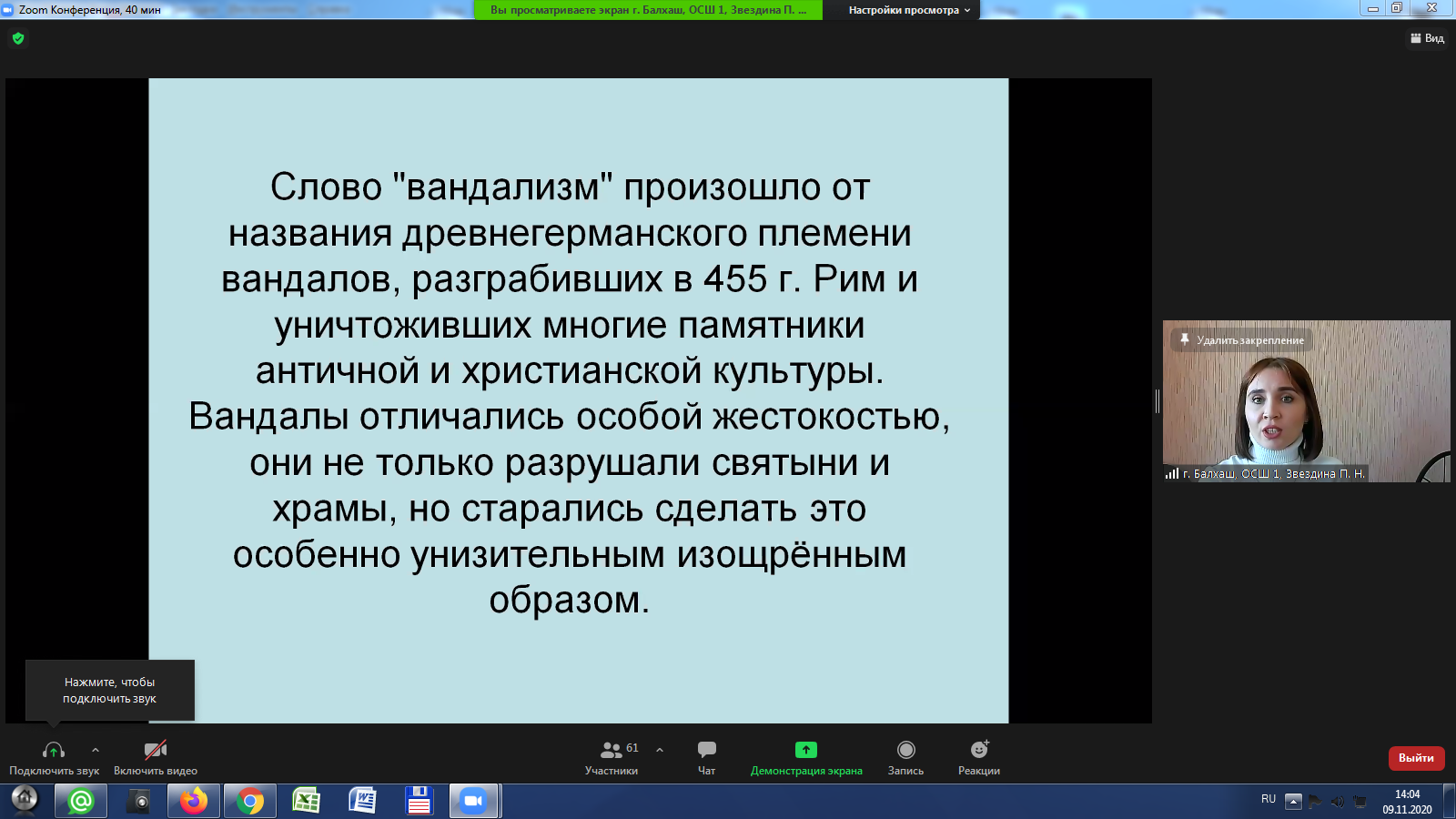 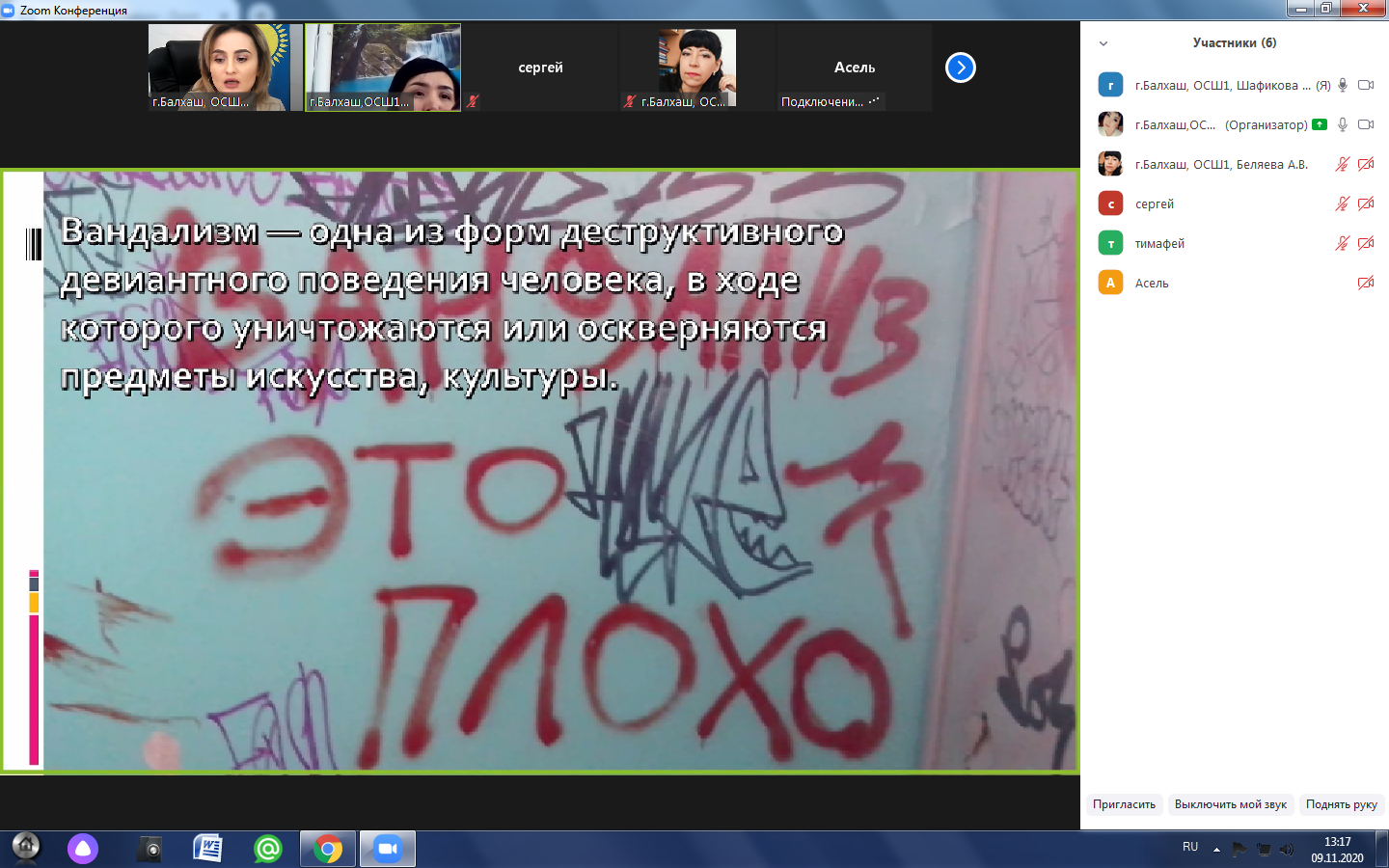 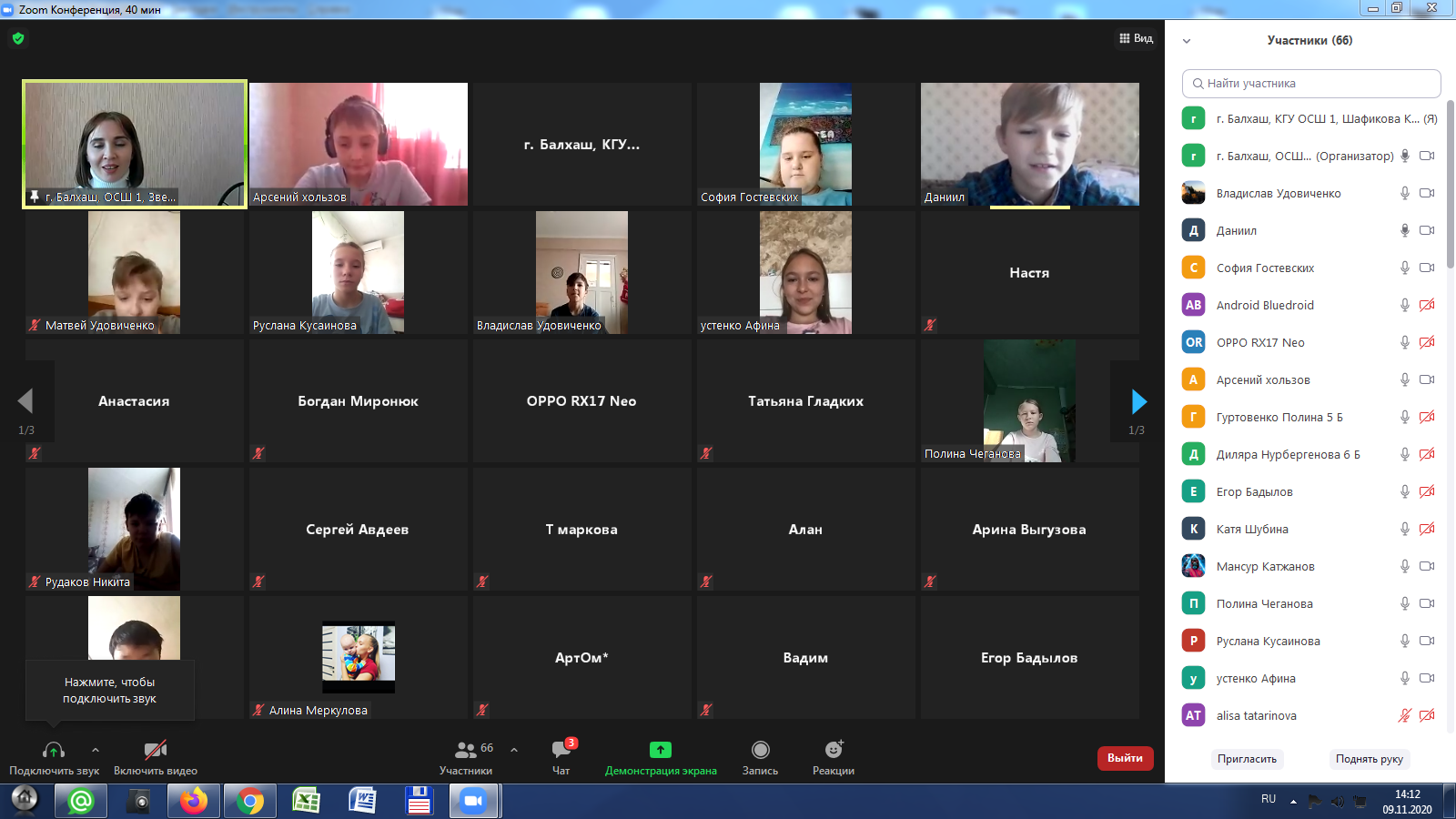 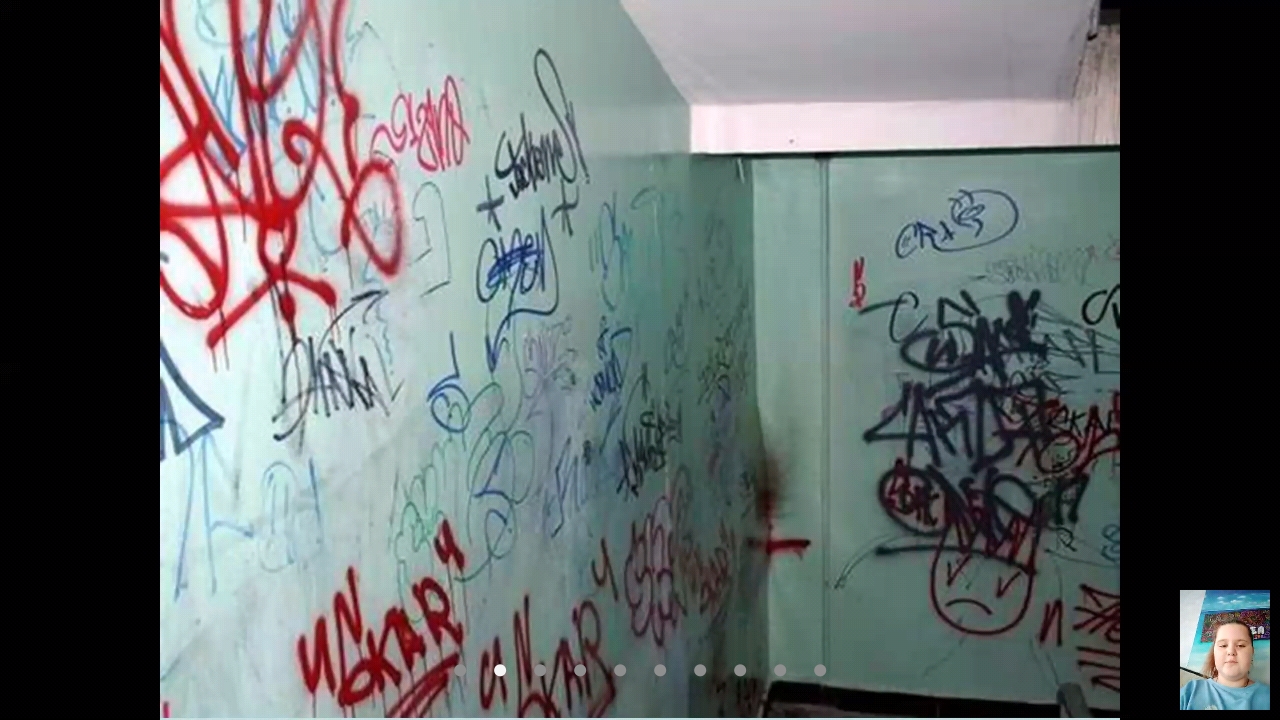 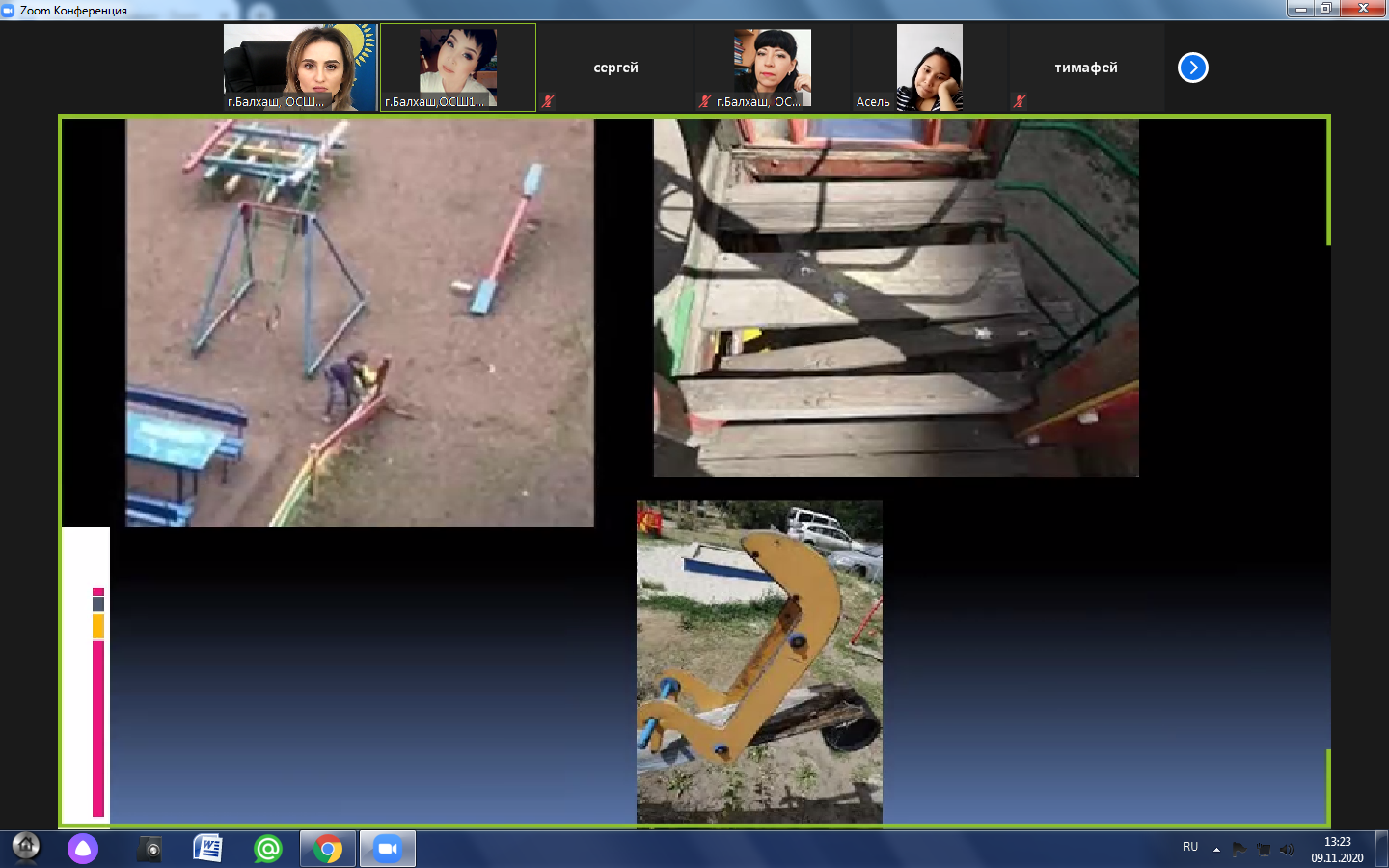 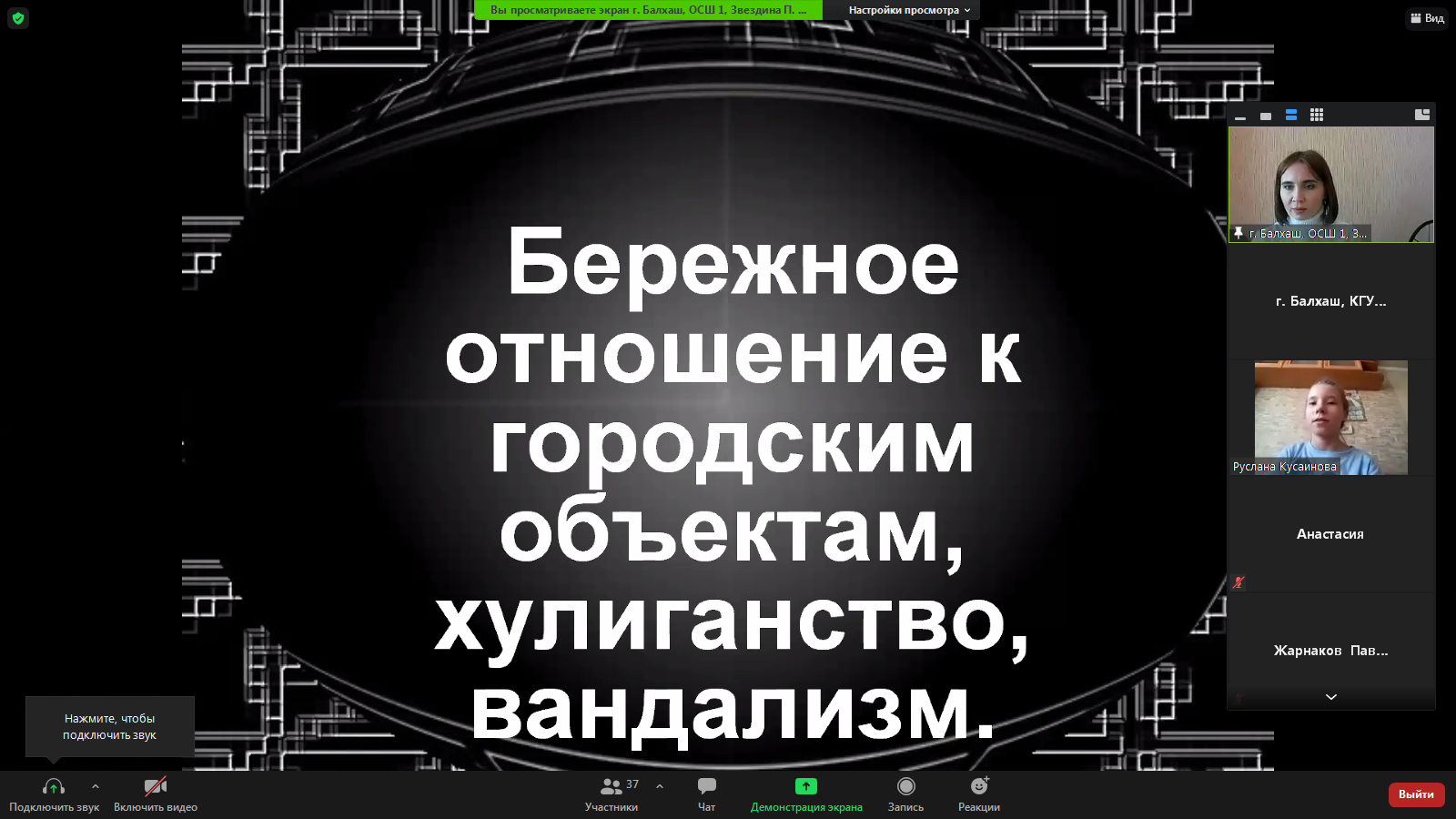 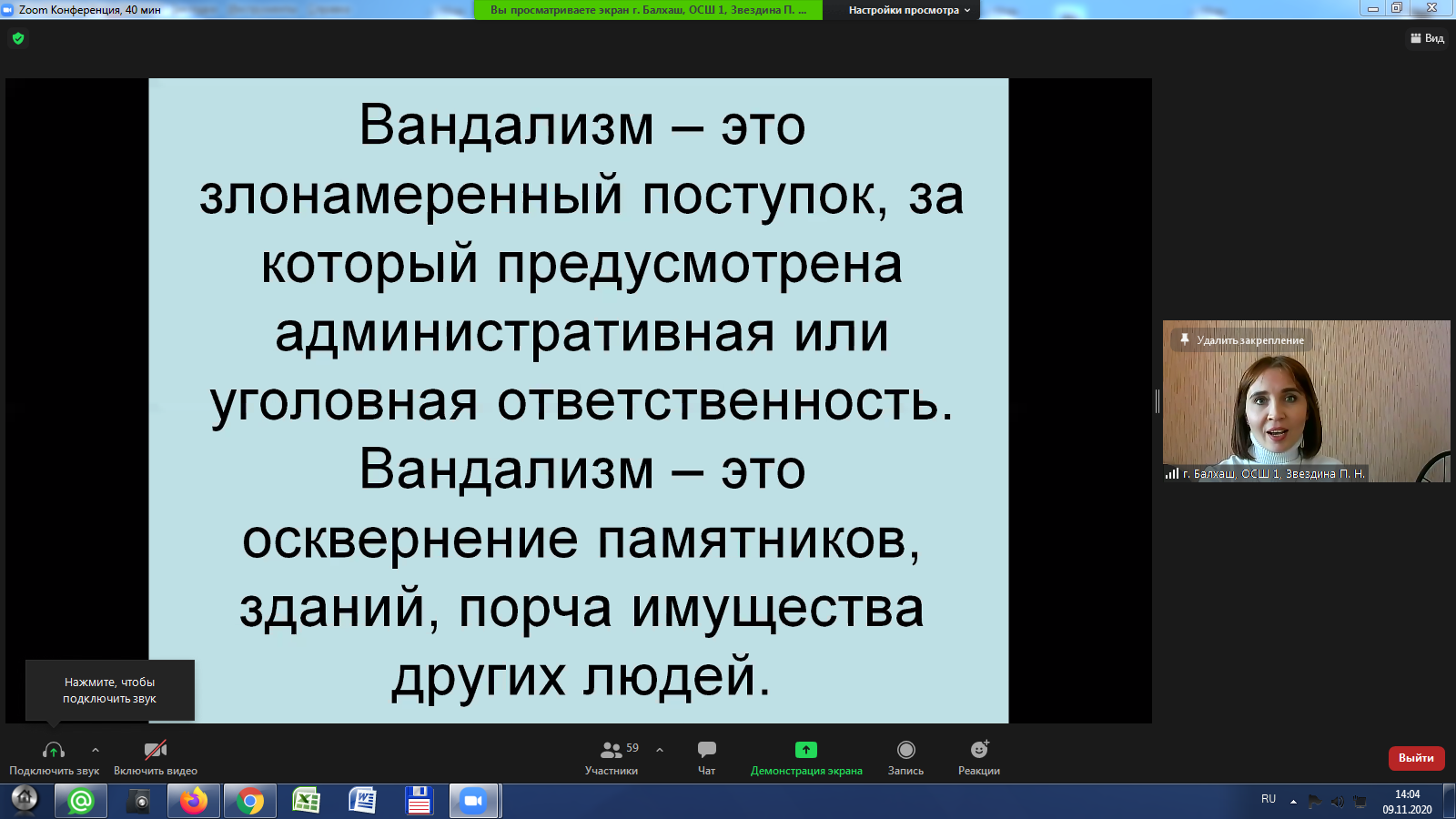 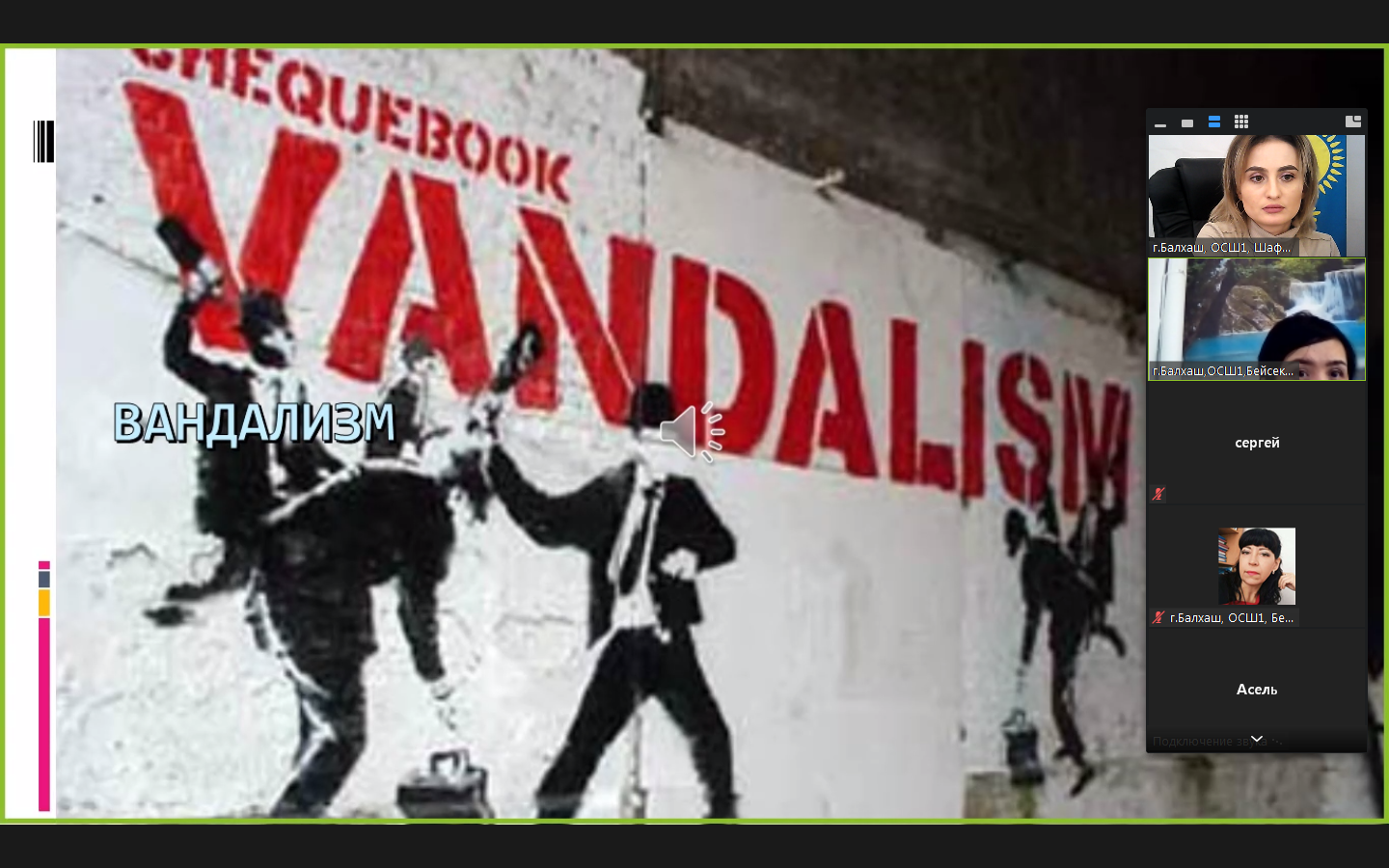 